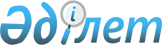 Қостанай облысы әкімдігінің 2021 жылғы 4 мамырдағы № 221 "Қостанай облысының ауызсумен жабдықтаудың баламасыз көздері болып табылатын сумен жабдықтаудың ерекше маңызды оқшау жүйелерінің тізбесін бекіту туралы" қаулысына өзгеріс енгізу туралыҚостанай облысы әкімдігінің 2022 жылғы 22 қазандағы № 474 қаулысы. Қазақстан Республикасының Әділет министрлігінде 2022 жылғы 26 қазанда № 30309 болып тіркелді
      Қостанай облысының әкімдігі ҚАУЛЫ ЕТЕДІ:
      1. Қостанай облысы әкімдігінің "Қостанай облысының ауызсумен жабдықтаудың баламасыз көздері болып табылатын сумен жабдықтаудың ерекше маңызды оқшау жүйелерінің тізбесін бекіту туралы" 2021 жылғы 4 мамырдағы № 221 қаулысына (Нормативтік құқықтық актілерді мемлекеттік тіркеу тізілімінде № 9897 болып тіркелген) келесі өзгеріс енгізілсін:
      көрсетілген қаулымен бекітілген Қостанай облысының ауызсумен жабдықтаудың баламасыз көздері болып табылатын сумен жабдықтаудың ерекше маңызды оқшау жүйелерінің тізбесі осы қаулының қосымшасына сәйкес жаңа редакцияда жазылсын.
      2. "Қостанай облысы әкімдігінің энергетика және тұрғын үй-коммуналдық шаруашылық басқармасы" мемлекеттік мекемесі Қазақстан Республикасының заңнамасында белгіленген тәртіпте:
      1) осы қаулының Қазақстан Республикасының Әділет министрлігінде мемлекеттік тіркелуін;
      2) осы қаулының ресми жарияланғанынан кейін оның Қостанай облысы әкімдігінің интернет-ресурсында орналастырылуын қамтамасыз етсін.
      3. Осы қаулының орындалуын бақылау Қостанай облысы әкімінің жетекшілік ететін орынбасарына жүктелсін.
      4. Осы қаулы оның алғашқы ресми жарияланған күнінен кейін күнтізбелік он күн өткен соң қолданысқа енгізіледі. Қостанай облысының ауыз сумен жабдықтаудың баламасыз көздері болып табылатын сумен жабдықтаудың ерекше маңызды оқшау жүйелерінің тізбесі
					© 2012. Қазақстан Республикасы Әділет министрлігінің «Қазақстан Республикасының Заңнама және құқықтық ақпарат институты» ШЖҚ РМК
				
      Қостанай облысының әкімі 

А. Мухамбетов
Қостанайоблысы әкімдігінің2022 жылғы 22 қазандағы№ 474 қаулысынақосымшаҚостанайоблысы әкімдігінің2021 жылғы 4 мамырдағы№ 221 қаулысыменбекітілген
№
Аудандар, қалалар бойынша объектілердің атауы
Алтынсарин ауданы
Алтынсарин ауданы
1
"Новоалексеевка" оқшау су құбыры
Амангелді ауданы
Амангелді ауданы
2
"Аман-Су" оқшау су құбыры
3
"Амантоғай" оқшау су құбыры
4
"Байғабыл" оқшау су құбыры
5
"Құмкешу" оқшау су құбыры
6
"Қабырға" оқшау су құбыры
7
"Үрпек" оқшау су құбыры
Әулиекөл ауданы
Әулиекөл ауданы
8
"Қазанбасы" оқшау су құбыры
9
"Құсмұрын жылу энергетикалық компаниясы" оқшау су құбыры
10
"Мерей" оқшау су құбыры
11
"МТС" оқшау су құбыры
Бейімбет Майлин ауданы
Бейімбет Майлин ауданы
12
"Апановка" оқшау су құбыры
13
"Баталы" оқшау су құбыры
14
"Валерьянов" оқшау су құбыры
15
"Елизаветинка" оқшау су құбыры
16
"Новоильиновка" оқшау су құбыры
17
"Приозерное" оқшау су құбыры
18
"Тарановец" оқшау су құбыры
19
"Тобыл" оқшау су құбыры
20
"Юбилейное" оқшау су құбыры
Денисов ауданы
Денисов ауданы
21
"Арыстансор" оқшау су құбыры
22
"Әйет" оқшау су құбыры
23
"Дидар" оқшау су құбыры
24
"Заәйет" оқшау су құбыры
25
"Қырым" оқшау су құбыры
26
"Перелески" оқшау су құбыры
27
"Покровка" оқшау су құбыры
Жангелдин ауданы
Жангелдин ауданы
28
"Ақшығанақ" оқшау су құбыры
29
"Аралбай" оқшау су құбыры
30
"Жангелдин коммуналдық шаруашылық кәсіпорны" оқшау су құбыры
31
"Збан" оқшау су құбыры
32
"Қарасу" оқшау су құбыры
33
"Көкалат" оқшау су құбыры
34
"Қолқамыс" оқшау су құбыры
35
"Саға" оқшау су құбыры
36
"Тәуіш" оқшау су құбыры
Жітіқара ауданы
Жітіқара ауданы
37
"Жітіқара" оқшау су құбыры
38
"Забелов" оқшау су құбыры
39
"Приречный" оқшау су құбыры
40
"Ырсай" оқшау су құбыры
Қамысты ауданы
Қамысты ауданы
41
"Арқа" оқшау су құбыры
42
"Қамысты" оқшау су құбыры
Қарабалық ауданы
Қарабалық ауданы
43
"Жылу" оқшау су құбыры
44
"Надеждинка" оқшау су құбыры
45
"Тоғызақ" оқшау су құбыры
46
"Шұбартеңіз-Котлованное" оқшау су құбыры
Қарасу ауданы
Қарасу ауданы
47
"Қойбағар" оқшау су құбыры
Қостанай ауданы
Қостанай ауданы
48
"Алтынсарин" оқшау су құбыры
49
"Алтын дала" оқшау су құбыры
50
"Жамбыл" оқшау су құбыры
51
"Затобол жылу энергетикалық компаниясы" оқшау су құбыры
52
"Озерный" оқшау су құбыры
53
"Семеновский" оқшау су құбыры
Меңдіқара ауданы
Меңдіқара ауданы
54
"Таза су" оқшау су құбыры
55
"Харьковское" оқшау су құбыры
Науырзым ауданы
Науырзым ауданы
56
"Буревестник" оқшау су құбыры
57
"Қарамеңді" оқшау су құбыры
58
"Шолақсай" оқшау су құбыры
Рудный қаласы
Рудный қаласы
59
"Железорудная жылу энергетикалық компаниясы" оқшау су құбыры